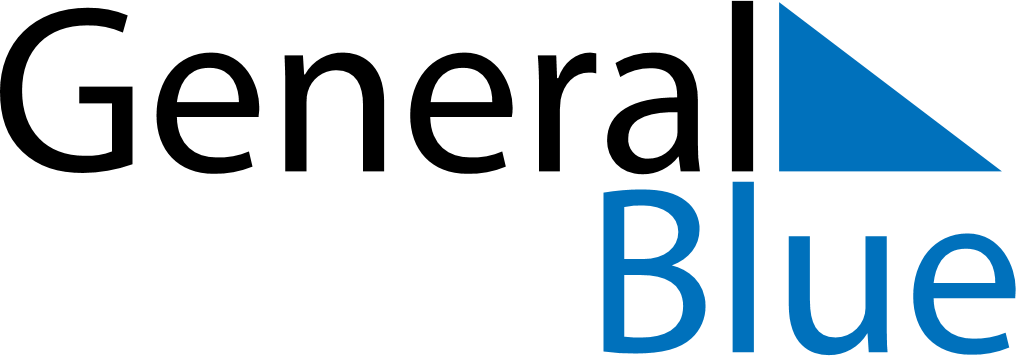 Meal PlannerApril 5, 2021 - April 11, 2021Meal PlannerApril 5, 2021 - April 11, 2021Meal PlannerApril 5, 2021 - April 11, 2021Meal PlannerApril 5, 2021 - April 11, 2021Meal PlannerApril 5, 2021 - April 11, 2021Meal PlannerApril 5, 2021 - April 11, 2021Meal PlannerApril 5, 2021 - April 11, 2021Meal PlannerApril 5, 2021 - April 11, 2021MondayApr 05TuesdayApr 06WednesdayApr 07ThursdayApr 08FridayApr 09SaturdayApr 10SundayApr 11BreakfastLunchDinner